NUST School of Electrical Engineering and Computer Science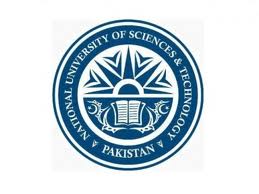            A center of excellence for quality education and researchRequest for Make Up of Missed ExamsStudent Name ______________________________ CMS ID ____________________________Class _______________ Section_______ Semester _______________ CGPA _______________ Email Address ___________________________________ Mobile No _____________________Supporting Documents attached with this application;Date: _____________                                   		Student’s Signature: __________________Recommendation & Signature of Student Advisor: ____________________________________(For Official Use Only)Remarks of UG CoordinatorS. No.Subject TitleName of InstructorDate of Exam